Connecting your Laptop to the EMS TV MonitorDetermine if you need a HDMI cable or a VGA DVI male-to-female adapter.  These adapters will look like one of the following below: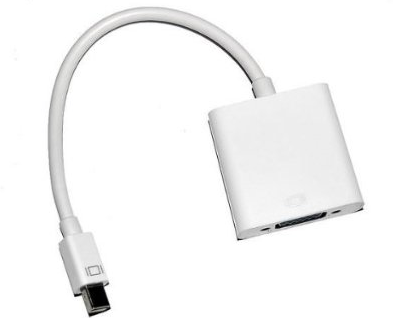 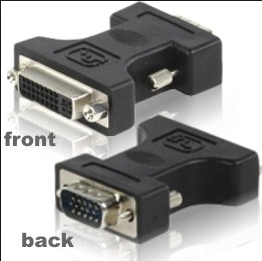 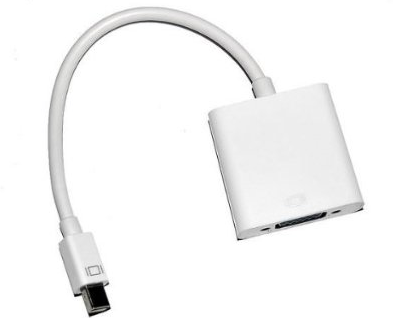 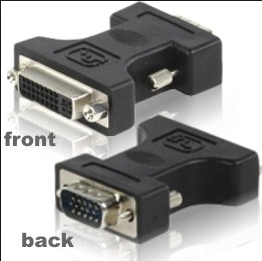 For those running a Macintosh computer, find the white HDMI adapter next to the mixer the table and plug it into the mini-Display port as shown in the following diagram: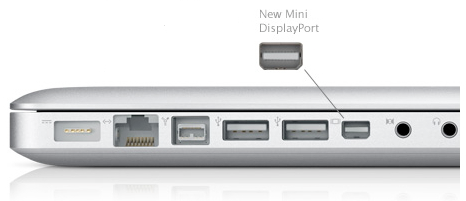 Please note, if you can’t find a mini-display port on your laptop with the same symbol as the one on the adapter, look for a port with a lightning symbol.  It is acceptable to connect the HDMI adapter into this port.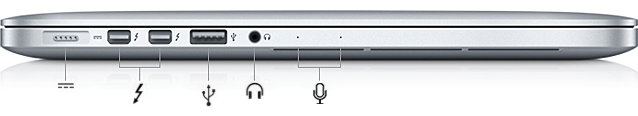 Once you connect the HDMI adapter to the laptop, you will need to change the settings on the TV and your laptop.On your laptop go to System Preferences.Click on Displays.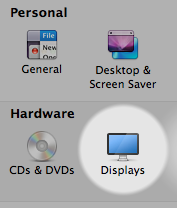 On Displays, click on Arrangement.Click on Mirroring Displays if it isn’t activated.On the TV, after turning it on, click Input on the TV remote.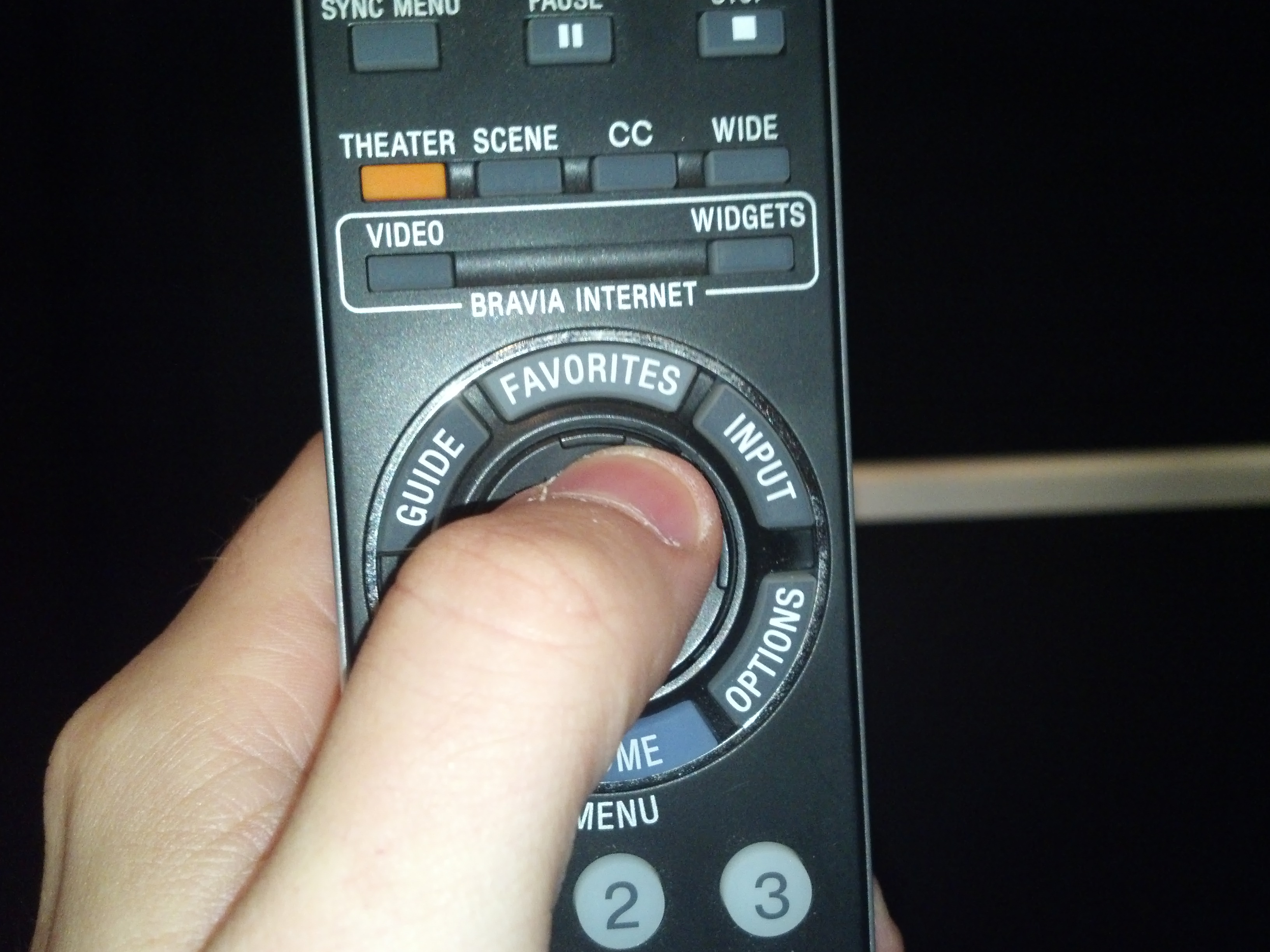 Then, select HDMI 2.  If you follow each step, what you see on your monitor should be visible on the TV screen.If you are unsure next time which input you should select on the TV, consider the label on the black cable where the HDMI adapter is attached: 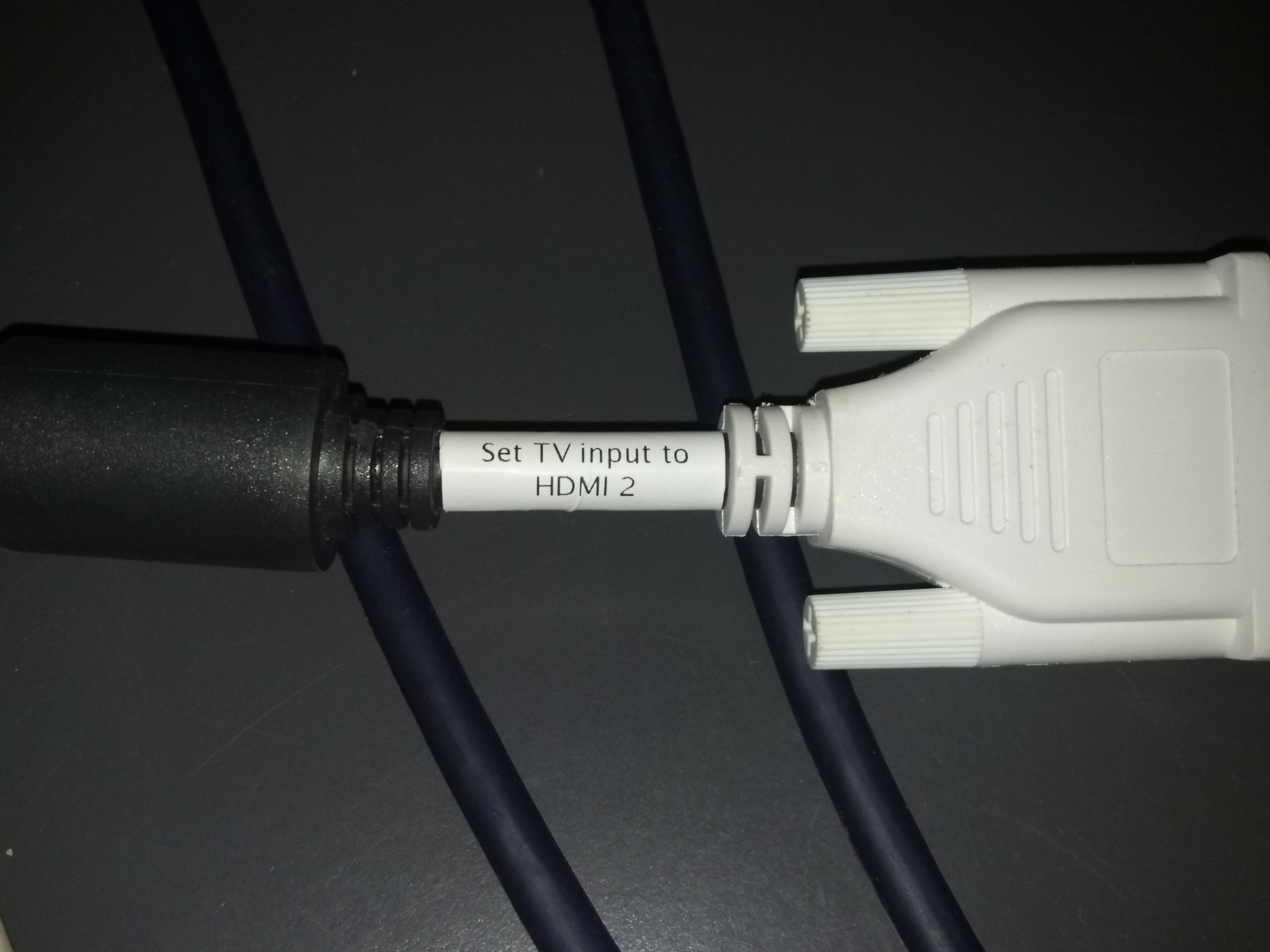 If you have an older computer that requires a VGA to DVI adapter to connect to the TV, disconnect the two black and white adapters as shown below: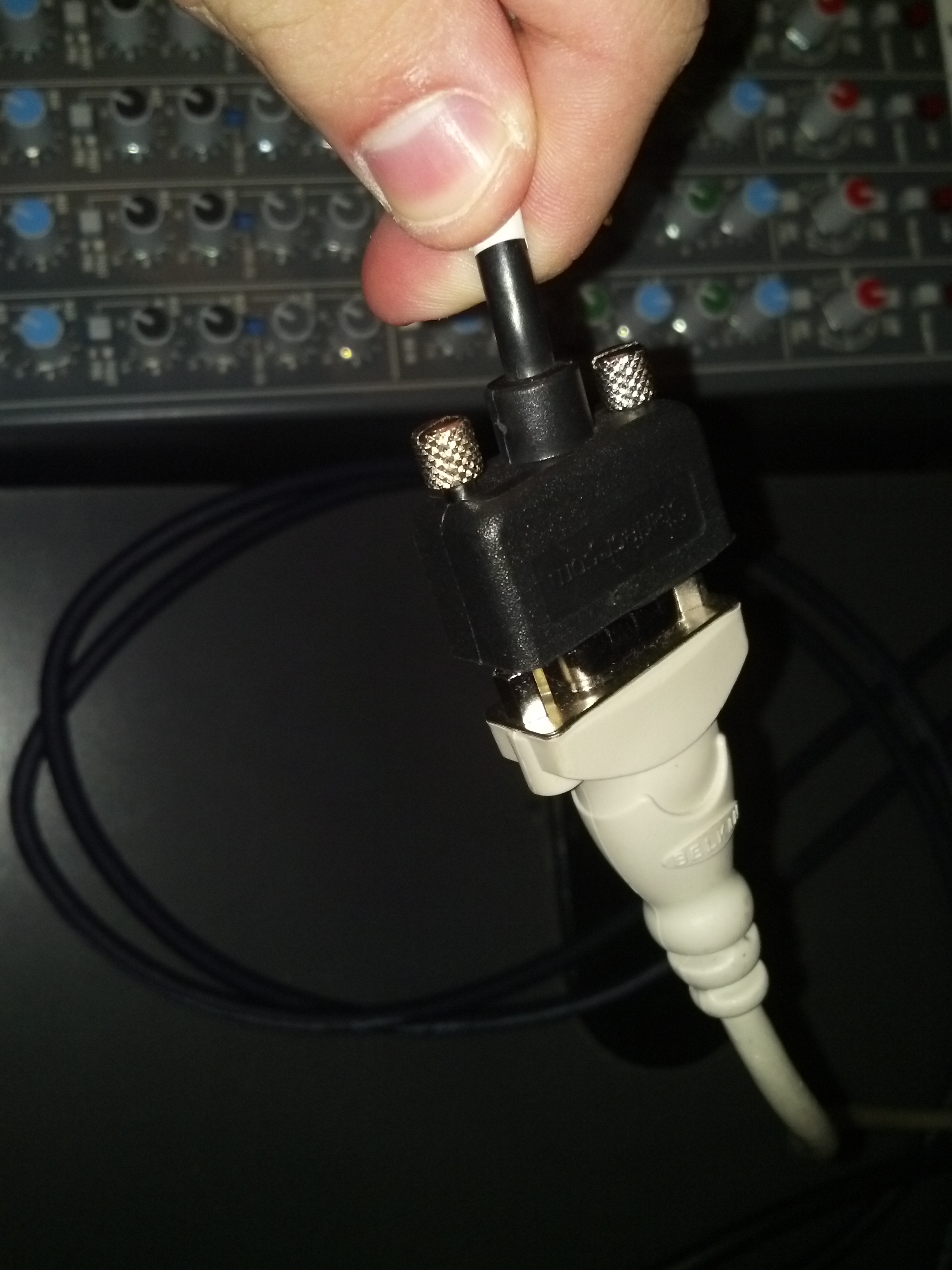 Connect the black adapter to the VGA port on your computer.  It should look something like this: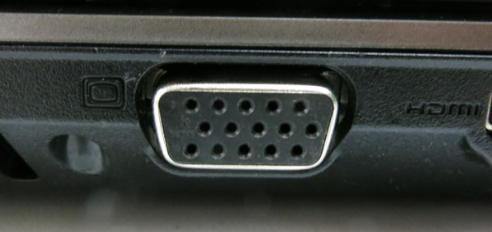 On the television screen, go to Input and select PC, not HDMI 2.  If you forget, remember the black VGA adapter has a white label that tells you what it’s connected to.On your computer, you will need to go to Start=>Control Panel=>Displays.  You should have the option to change your monitor settings there so that you can display what is on the TV screen and monitor simultaneously.For all other questions or concerns, please contact one of the TAs for assistance.